*)	Procedura nieakredytowanaa)	Ocena obciążającej dawki skutecznej lub równoważnej na podstawie pomiarów skażeń wewnętrznych u ludzi metodami in vivo.b)	Ocena obciążającej dawki skutecznej lub równoważnej na podstawie pomiarów skażeń wewnętrznych metodami in vitro. c)	Szacowanie na podstawie wyników pomiarów podanych przez Zleceniodawcę (patrz: UWAGA)INFORMACJE DODATKOWE DLA ZLECENIODAWCY:Zleceniodawca może złożyć skargę do Laboratorium, w przeciwnym wypadku przyjmuje się, że rezultat usługi (badania) został przyjęty jako pozbawiony wad. Rozpatrywanie skarg odbywa się zgodnie z wytycznymi Procedury Ogólnej  O-9  (do wglądu na życzenie Zlecającego).W przypadku niewskazania przez Zleceniodawcę metody badań - Laboratorium konsultuje się z nim i dokonuje wyboru metod, które uzna za właściwe dla badanej próbki. Laboratorium nie wyraża zgody na przeprowadzenie badania metodą, która mogłaby zagrozić obiektywności wyników lub cechować się małą wiarygodnością. LPD zapewnia ochronę danych Zleceniodawcy, których stał się posiadaczem w wyniku realizowanego zlecenia oraz pełną poufność w stosunku do wszelkich informacji uzyskanych 
i wytworzonych w trakcie realizacji działalności laboratoryjnej, chyba, że informacja taka stała się powszechnie znana bez naruszenia tejże umowy, bądź też musi być ujawniona organowi uprawnionemu do tego na mocy obowiązujących przepisów prawa.Lista badań prowadzonych w ramach zakresu elastycznego znajduje się na stronie internetowej www.lpd.ncbj.gov.pl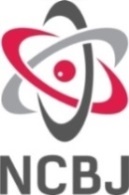 NARODOWE CENTRUM BADAŃ JĄDROWYCH LABORATORIUM POMIARÓW DOZYMETRYCZNYCH (LPD)Dział Pomiarów Skażeń 
ul. Andrzeja Sołtana 7,  05-400 Otwocktel. 22 273 11 50;  fax 22 273 12 00; sekretariat:  22 273 10 32; e-mail: lpd@ncbj.gov.plLaboratorium badawcze akredytowane przez Polskie Centrum Akredytacji (AB 567).Aktualny zakres akredytacji laboratorium znajduje się na stronie internetowej www.pca.gov.plWypełnia 
NCBJ- LPDZLECENIE NR:   ……..…/………   ZLECENIE NR:   ……..…/………   Wypełnia 
NCBJ- LPDKoszt realizacji:Wypełnia 
NCBJ- LPDPrzybliżony termin realizacji:Wypełnia 
NCBJ- LPDPobór próbki do badań:☐ Zleceniodawca    ☐ Laboratorium    ☐ Nie dotyczyZLECENIODAWCA WYPEŁNIA BIAŁE POLANazwa firmy/ Imię i nazwisko:Adres:NIP:Dane do faktury:(jeśli zgodne z danymi zleceniodawcy pole pozostawić puste)Osoba upoważniona do kontaktu:Forma płatności: Przelew na konto NCBJ po otrzymaniu faktury VAT      Zlecenie wewnętrzne NCBJ         Nie dotyczy  Przelew na konto NCBJ po otrzymaniu faktury VAT      Zlecenie wewnętrzne NCBJ         Nie dotyczy Sposób przekazania sprawozdania 
z badań:
     Preferowana forma sprawozdania :  ……………………………         Ilość sztuk: ……………………………. Osobiście (po okazaniu dowodu wpłaty)      Pocztą (po stwierdzeniu wpływu należności na rachunek bankowy)                                                                         Inny:………………………………………      Preferowana forma sprawozdania :  ……………………………         Ilość sztuk: ……………………………. Osobiście (po okazaniu dowodu wpłaty)      Pocztą (po stwierdzeniu wpływu należności na rachunek bankowy)                                                                         Inny:……………………………………… Sposób dostarczenia próbek do badań:☐ Bezpośrednio przez Zleceniodawcę lub jego przedstawiciela           ☐ Odebrana przez pracownika Laboratorium  ☐ Przesyłka (kurier, poczta)                                                                  ☐ Nie dotyczy☐ Bezpośrednio przez Zleceniodawcę lub jego przedstawiciela           ☐ Odebrana przez pracownika Laboratorium  ☐ Przesyłka (kurier, poczta)                                                                  ☐ Nie dotyczyUpoważniam Państwa do wystawienia faktury VAT bez naszego (mojego) podpisu.Upoważniam Państwa do wystawienia faktury VAT bez naszego (mojego) podpisu.Upoważniam Państwa do wystawienia faktury VAT bez naszego (mojego) podpisu.Wyrażam zgodę na przetwarzanie moich danych osobowych zawartych w zleceniu dla potrzeb niezbędnych do jego realizacjiWyrażam zgodę na przetwarzanie moich danych osobowych zawartych w zleceniu dla potrzeb niezbędnych do jego realizacjiWyrażam zgodę na przetwarzanie moich danych osobowych zawartych w zleceniu dla potrzeb niezbędnych do jego realizacjiWyniki uzyskane w trakcie badań:☐ mogą                       ☐ nie mogą      być wykorzystane przez LPD w opracowywanych publikacjach.☐ mogą                       ☐ nie mogą      być wykorzystane przez LPD w opracowywanych publikacjach.Stwierdzenie zgodności wyniku 
 z wymaganiami/specyfikacją: 
Brak wypełnienia pola  jest jednoznaczny 
z wybraniem opcji „NIE”. ☐ NIE ☐ NIE Stwierdzenie zgodności wyniku 
 z wymaganiami/specyfikacją: 
Brak wypełnienia pola  jest jednoznaczny 
z wybraniem opcji „NIE”. ☐ TAK (należy wypełnić wszystkie pola tj.  „Specyfikacja/
wymaganie” oraz „Zasada podejmowania decyzji)Specyfikacja/wymaganie: (wpisać)…………………………………………………………………………………………………………………………………………………………………………………………………………………....………………………………………………………………………………………………….…….Stwierdzenie zgodności wyniku 
 z wymaganiami/specyfikacją: 
Brak wypełnienia pola  jest jednoznaczny 
z wybraniem opcji „NIE”. ☐ TAK (należy wypełnić wszystkie pola tj.  „Specyfikacja/
wymaganie” oraz „Zasada podejmowania decyzji)Zasada podejmowania decyzji: (zaznaczyć wybór lub wpisać samodzielnie) zasada prostej akceptacji  zgodnie z ILAC-G8:09/2019 zasada binarna uwzględniająca pasma ochronne w=U zgodnie  z ILAC-G8:09/2019 zasada niebinarna uwzględniająca pasma ochronne w=U zgodnie z ILAC-G8:09 /2019 inna (wpisać): …………………………………………………………………………………………………………………………………………………………………………………………………………………....………………………………………………………………………………………………………..ZAKRES BADAŃ (WYPEŁNIA ZLECENIODAWCA)ZAKRES BADAŃ (WYPEŁNIA ZLECENIODAWCA)ZAKRES BADAŃ (WYPEŁNIA ZLECENIODAWCA)ZAKRES BADAŃ (WYPEŁNIA ZLECENIODAWCA)ZAKRES BADAŃ (WYPEŁNIA ZLECENIODAWCA)ZAKRES BADAŃ (WYPEŁNIA ZLECENIODAWCA)lp.Rodzaj badaniaSymbol Procedury LPDLiczba badanych próbek/osóbSymbol próbek/ Imię i nazwisko1Pomiary skażeń wewnętrznych za pomocą Licznika Promieniowania Całego Ciała (LPCC).C-1 a)2Pomiary skażeń tarczycy (LPT).T-1 a)3Pomiary spektrometryczne promieniowania gamma (próbki biologiczne).W-1 b)4Oznaczanie całkowitego stężenia aktywności izotopów alfapromieniotwórczych w moczu.W-2 *) b)5Oznaczanie całkowitego stężenia aktywności izotopów betapromieniotwórczych w moczu.W-3  b)6Oznaczanie stężenia aktywności izotopu trytu (HTO) w moczu.W-4 b)7Oznaczanie stężenia aktywności izotopu fosforu (32P) w moczu.W-5 b)8Oznaczanie stężenia aktywności izotopu siarki (35S) w moczu.W-6 b)9Oznaczanie stężenia aktywności izotopu strontu (90Sr) lub itru (90Y) w moczu.W-8 b)10Oznaczanie stężenia aktywności izotopów plutonu (238Pu, 239+240Pu) w moczu.W-9 b)11Oznaczanie stężenia aktywności izotopów ameryku (241Am) i kiuru (242Cm, 243+244Cm)   w moczu.W-10 *) b)12Oznaczanie stężenia aktywności izotopu polonu (210Po) w moczu.W-11  b)13Ocena obciążającej dawki efektywnej od skażeń wewnętrznych radionuklidami (patrz: Uwaga ) ISD a) b) c)14Inne: (wpisać)…………………………………………..………………………………………………………………………………………………………………………………………………..………………………………………………………………………………………………………………………………………………..……………………………………………………………………………………………………Inne: (wpisać)…………………………………………..………………………………………………………………………………………………………………………………………………..………………………………………………………………………………………………………………………………………………..……………………………………………………………………………………………………UWAGA  :Laboratorium szacując skuteczną dawkę obciążającą bazuje na scenariuszu narażenia podanym przez Zleceniodawcę (należy wypełnić Tabelę):Scenariusz narażenia może zostać również przekazany pocztą elektroniczną w dniu dostarczenia próbki/wykonania pomiaru u osoby badanej.W przypadku, gdy szacowanie skutecznej dawki obciążającej dotyczy  więcej niż jednej próbki do badań/osoby - wiersze tabeli należy zwielokrotnić proporcjonalnie do ilości próbek do badań/osób (jeden wiersz= jeden scenariusz dotyczący próbki do badań/osoby). Tak zwielokrotnioną tabelę należy w formie załącznika dołączyć do zlecenia.CZY DO ZLECENIA DOŁĄCZANY JEST ZAŁĄCZNIK?: (zaznaczyć właściwe)     TAK        NIEW przypadku braku informacji na temat scenariusza narażenia dla  pomiarów in vitro Laboratorium przyjmuje następujący scenariusz: 
narażenie chroniczne drogą oddechową, dla formy radionuklidu dla której współczynnik konwersji aktywności wnikniętej na skuteczną dawkę obciążającą e(g) jest najwyższy, od dnia poprzedniego poboru próbki do dnia bieżącego poboru próbki (z których wykonywana jest dana analiza) lub przez 365 dni (jeśli okres pomiędzy pomiarami jest dłuższy niż rok lub gdy dokładna data narażenia nie jest określona). Zleceniodawca:Zleceniodawca:Wykonawca (LPD-NCBJ)
Zapoznałem się z uwagami i akceptuję przegląd zlecenia:Wykonawca (LPD-NCBJ)
Zapoznałem się z uwagami i akceptuję przegląd zlecenia:DataPodpis:Data:Podpis: